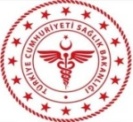 T.C. SAĞLIK BAKANLIĞIAYVALIK DEVLET HASTANESİTEŞHİS VE TEDAVİ AMAÇLI RANDEVU VE SONUÇ VERME SÜRELERİUZM. DR. KÜRŞAD EŞLİKBAŞHEKİMTETKİK ADIRANDEVU VERİLME SÜRESİSONUÇ VERME SÜRESİEEG3 İŞ GÜNÜ7 GÜNEFORRANDEVUSUZ30 DAKİKADEXARANDEVUSUZAYNI GÜNMAMOGRAFİRANDEVUSUZ3 İŞ GÜNÜBTRANDEVUSUZACİL SONUÇLAR 2 SAATBTRANDEVUSUZ3 İŞ GÜNÜULTRASON3 İŞ GÜNÜ30 DAKİKAMR3 İŞ GÜNÜ3 İŞ GÜNÜ